HøfeberfeberDef.  Allergisk reaktion udløst af pollen med reaktion i øver luftveje og øjne 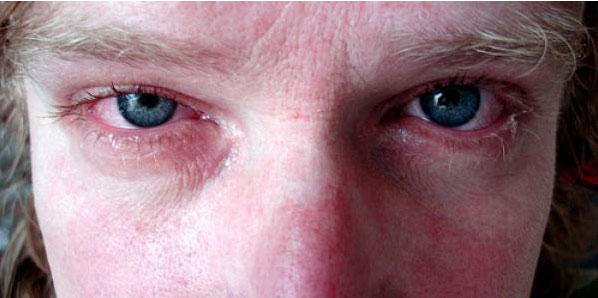 Årsager:PollenForår: træpollenSommer: græspollen Efterår: blomsterpollenAndet: (helårs) dyre hår, støvmider, ”dufte”, ????Symptomer:Forkølelse symptomer der varer mere end en uge Komplikation: 20 % udvikler astma Nældefeber Def. Tilstand med kløende hud udslet Årsager:Næringsstoffer: skaldyr, citrus frugt, mælk, æg, nødder, rødvinMedicin:Acetylsalicylsyre, Antibiotika, Hormoner, Andet, Stress: Psykologisk, fysisk, infektion andet steder Symptomer: Udseende: røde, kløendePrikker/plamager med evt. papler (Amyloidet aflejres i normal hud i form af papler)  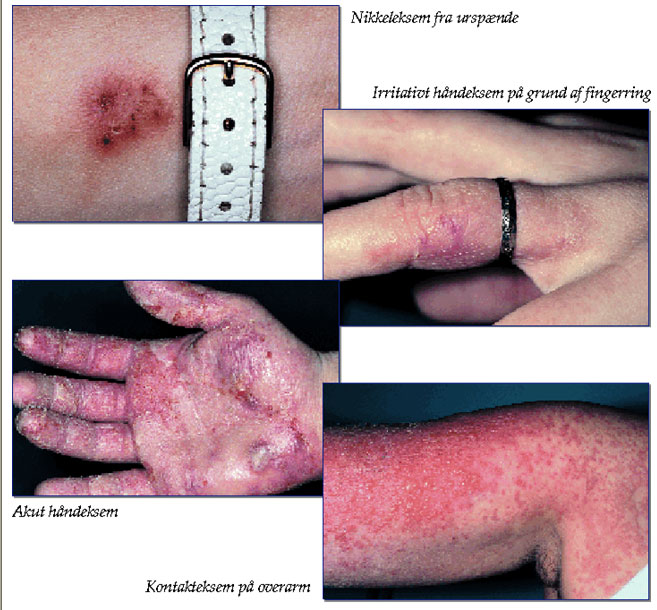 Lokalisation kan være overalt Varighed: et døgn til en uge Komplikationer:Infektion 